		Jäsentiedote 4/2023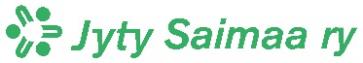 Keväistä huhtikuuta ja leppoisaa pääsiäistä jytyläiset!Avaintan sopimusneuvottelutkin on saatu päätökseen ja monien muiden pienenpien alojen sopimukset. Lämmin kiitos kaikille työpaikkakiertueelle osallistuneille. Pj. Jonna oli erittäin tyytyväinen Lappeenrannassa vierailuunsa.Meillä on taas tiedotettavaa teille!Muistakaa päivittää JÄSSÄRISSÄ yhteystietonne! Työnantaja, puhelinnumero, sähköpostiosoite, tarkistakaa myös sopimusala jne. KIITOS!Nyt jos koskaan on hyvä hetki suositella Jytyn jäsenyyttä kollegalle tai kaverille! Jäsensuosittelun tehoviikkojen aikana jokainen vähintään yhden uuden jäsenen hankkinut jytyläinen palkitaan lahjakortilla. Jyty käynnisti 1. maaliskuuta jäsensuosittelun tehoviikot. Kampanjan aikana 1.3.–30.4.2023 kaikki vähintään yhden uuden jäsenen hankkineet Jytyn jäsenet palkitaan GoGiftin 20 euron arvoisella SuperLahjakortilla. Lahjakortilla jäsenhankkija saa valinnanvapauden GoGiftin koko lahjavalikoimaan. Lahjakortteja on jaossa yksi kappale per jäsenhankkija. Pyydäthän jäseneksi liittyvää henkilöä kirjoittamaan suosittelijan (eli sinun) sähköpostiosoitteen liittymislomakkeen lisätietoja-kohtaan. Lahjakortit toimitetaan sähköpostitse ennen kesälomakautta.Tehoviikkojen aikana pyörii normaalisti myös Jytyn 1.1.–30.6. voimassa oleva suosittelukampanja, jossa voit ansaita hankittujen jäsenien määrän mukaan 30, 50 tai 150 euron arvoisen S-ryhmän lahjakortin. Tutustu tähän kampanjaan Jytyn nettisivuilla!Jyty Saimaa ry:n sääntömääräinen kevätkokous pidetään 28.4.2023 klo 17 Lappeen raviradalla ravintola Rakuunan kabinetissa. Ilmoittautuminen 17.4.2023 mennessä tarjoilun vuoksi, noutobuffa. Tervetuloa!  Lappeessa ravataan JYTYRAVIEN merkeissä klo 18 alkaen samana iltana. Raveissa on Jytyständi, Jytyn loimilähtö, liitosta alueasiamies Maija Kuittinen, lapsille poniratsastusta, ilmapalloja ja toivottavasti muitakin eläimiä. Jyty Saimaa ry tarjoaa ilmaisen sisäänpääsyn kaikille raveihin tulijoille! Tulkaa joukolla nauttimaan ravien tunnelmasta. Ottakaa kaverit ja perhe mukaan Jytyraveihin! Valtakunnallinen Perhepäivä, Itä-Suomi Tykkimäessä 17.6. Yhdistys tarjoaa kaikille lähtijöille linja-autokyydin. Perillä oloaika klo 11-18. Bussinreitti selviää ilmoittautumisesi yhteydessä. Tarkempi reittiaikataulu ilmoitetaan lähtijöille myöhemmin. Voit lähteä yksin, voit ottaa perhettäsi tai ystäviäsi mukaan. Sitovat ilmoittautumiset rannekkeiden takia 28.4 mennessä!yli 120 cm 34 €, ei jäsenen hinta90-120 cm 27 €JÄSENEN OMAVASTUU RANNEKKEESTA 15 €             Maksuohjeet tulette saamaan varauksenne jälkeen sähköpostiinne!Lappeenrannan kesäteatteri Rajaton rakkaus ke 12.7 klo 19. Sitovat ilmoittautumiset 10.6 mennessä. Jäsenen omavastuu 17 €. Maksuohjeet tulette saamaan ilmoittautumisen jälkeen sähköpostiinne.JYTYTANSSIT Nutikan lavalla 30.6 klo 20 tanssittajana YÖLINTU ja Simu Silmu. Jäsenkorttia näyttämällä ilmainen sisäänpääsy.Sillä sinun työsi on tärkeä